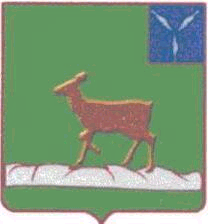 А Д М И Н И С Т Р А Ц И ЯИВАНТЕЕВСКОГО  МУНИЦИПАЛЬНОГО  РАЙОНА   САРАТОВСКОЙ  ОБЛАСТИП О С Т А Н О В Л Е Н И ЕОт  07.02.2018№78                                                          с. ИвантеевкаОб утверждении Порядкаприема, регистрацииирассмотрения Администрацией Ивантеевскогомуниципального районауведомлений о проведениисобраний,митингов, демонстраций, шествийипикетирований на территории Ивантеевского районаНа основании Федерального закона от 19 июня 2004 года №54-ФЗ «О собраниях, митингах, демонстрациях, шествиях и пикетированиях», в соответствии с Федеральным законом от 6 октября 2003 года №131-ФЗ «Об общих принципах организации местного самоуправления в Российской Федерации», Законами Саратовской области от 19 декабря 2012 года №205-ЗСО «О некоторых вопросах проведения  публичных мероприятий в Саратовской области», руководствуясь Уставом Ивантеевского муниципального района администрация Ивантеевского муниципального района ПОСТАНОВЛЯЕТ: 1. Утвердить Порядок приема, регистрации и рассмотрения Администрацией Ивантеевского муниципального района уведомлений о проведении собраний, митингов, демонстраций, шествий и пикетирований на территории Ивантеевского муниципального района.(приложение №1)2. Настоящее постановление подлежит  и размещению на официальном сайте администрации Ивантеевского муниципального района в информационно-телекоммуникационной сети «Интернет». Глава ИвантеевскогоМуниципального района                                                     В.В. БасовПриложение №1К постановлению администрацииИвантеевского муниципального районаот _07.02.2018№78 Порядок приема, регистрации ирассмотренияадминистрацией Ивантеевского муниципального района уведомлений о проведении собраний, митингов, демонстраций, шествий и пикетирований на территории Ивантеевского муниципального района1.                Общие положения1.1. Настоящий Порядок определяет сроки и последовательность действий должностных лиц Администрации Ивантеевского муниципального района  по приему, регистрации и рассмотрению уведомлений о проведении собраний, митингов, демонстраций, шествий и пикетирований (далее - публичных мероприятий), в том числе о проведении публичных мероприятий на территориях объектов культурного наследия (памятников истории и культуры), выявленных объектов культурного наследия (далее – объекты культурного наследия), а также на объектах транспортной инфраструктуры, используемых для транспорта общего пользования и не относящихся к местам, в которых проведение публичных мероприятий запрещено законом, поданных в администрацию сельского поселения в соответствии с Федеральным законом от 19 июня 2004 № 54-ФЗ «О собраниях, митингах, демонстрациях, шествиях и пикетированиях» (далее - Федеральный закон), », Законами Саратовской области от 19 декабря 2012 года №205-ЗСО «О некоторых вопросах проведения  публичных мероприятий в Саратовской области1.2.Уполномоченным органом по рассмотрению уведомлений о проведении публичных мероприятий является Администрация Ивантеевского муниципального района (далее – уполномоченный орган).1.3. Уведомление подается организатором публичного мероприятия в соответствии с требованиями к форме и срокам подачи уведомления, установленными Федеральным законами и Законами Саратовской области.2. Принятие и регистрация уведомлений о проведении публичного мероприятияАдминистрация после получения уведомления о проведении публичного мероприятия обязана:2.1. Принять и документально подтвердить получение уведомления о проведении публичного мероприятия, указав при этом дату и время его получения.2.2. Обеспечить направление уведомления о проведении публичного мероприятия на регистрацию и для рассмотрения Главе Ивантеевского муниципального района.2.3. График приема уведомлений о проведении публичных мероприятий от юридических и физических лиц устанавливается в рабочие дни ежедневно с 8.00 до 16.00, с перерывом на обед с 12.00 до 13.00, за исключением  предпраздничных дней.График приема уведомлений о проведении публичных мероприятий от юридических и физических лиц устанавливается в  предпраздничные дни с 8.00 до 15.00, с перерывом на обед с 12.00 до 13.00.Выходные дни: суббота, воскресенье, праздничные дни, объявленные выходными днями в соответствии с действующим законодательством.3. Рассмотрение и согласование условий проведения публичного мероприятия3.1.Администрация  в день поступления уведомления информирует о поступившем уведомлении посредством факсимильной связи либо электронной почты заинтересованные органы исполнительной власти и правоохранительные органы.3.1.1. После получения уведомления о проведении публичного мероприятия на объекте транспортной инфраструктуры в этот же день направляет копию уведомления в соответствующее территориальное подразделение управления внутренних дел, в обслуживании которого находится объект транспортной инфраструктуры, где планируется проведение публичного мероприятия.3.1.2. После получения уведомления о проведении публичного мероприятия на объекте транспортной инфраструктуры, являющемся собственностью Саратовской области, в этот же день направляет копию уведомления в орган исполнительной государственной власти Саратовской области, осуществляющий функции по реализации государственной политики Саратовской области в сфере осуществления дорожной деятельности и транспортного обслуживания населения Саратовской области.3.1.3. После получения от организатора публичного мероприятия, проводимого на территории объекта культурного наследия, уведомления о проведении публичного мероприятия в срок не позднее 12 часов следующего рабочего дня направляет копию данного уведомления:- в Министерство культуры и охраны объектов культурного наследия  области - в случае проведения публичного мероприятия на территории объекта культурного наследия федерального значения, объекта культурного наследия регионального значения, выявленного объекта культурного наследия;- в администрацию объекта культурного наследия.3.2. Уполномоченный орган:3.2.1.В случае необходимости в зависимости от формы проведения публичного мероприятия и количества его участников направляет предложения органу внутренних дел о назначении уполномоченного представителя органа внутренних дел, готовит предложения Главе Ивантеевского муниципального района о назначении уполномоченного представителя администрации  при проведении публичного мероприятия. Уполномоченный представитель назначается распоряжением администрации.Распоряжение Администрации Ивантеевского муниципального района о назначении уполномоченного представителя администрации  направляется организатору публичного мероприятия и в соответствующее территориальное подразделение управления внутренних дел.3.2.2. Доводит до сведения организатора публичного мероприятия информацию об установленной норме предельной заполняемости территории (помещения) в месте его проведения.3.2.3. Информирует о дате, времени, месте проведения публичного мероприятия и о вопросах, явившихся причинами его проведения, органы государственной власти и органы местного самоуправления, которым данные вопросы адресуются.3.2.4. При получении сведений о проведении публичного мероприятия на трассах проезда и в местах постоянного или временного пребывания объектов государственной охраны, определенных Федеральным законом от 27 мая 1996 года № 57-ФЗ «О государственной охране», своевременно информирует об этом соответствующие органы государственной охраны.3.2.5. В случае если информация, содержащаяся в тексте уведомления о проведении публичного мероприятия, и иные данные дают основания предположить, что цели запланированного публичного мероприятия и формы его проведения не соответствуют положениям Конституции Российской Федерации и (или) нарушают запреты, предусмотренные законодательством Российской Федерации, Саратовской  области об административных правонарушениях или уголовным законодательством Российской Федерации, незамедлительно доводит до сведения организатора публичного мероприятия письменное мотивированное предупреждение о том, что организатор, а также иные участники публичного мероприятия в случае указанных несоответствия и (или) нарушения при проведении такого мероприятия могут быть привлечены к ответственности в установленном порядке.3.3. По итогам рассмотрения уведомления администрация Ивантеевского муниципального района в лице уполномоченного органа:3.3.1. Согласовывает проведение публичного мероприятия на заявленных организатором условиях проведения публичного мероприятия вне специально отведенных мест.3.3.2. Предлагает и доводит до сведения организатора публичного мероприятия обоснованное предложение об изменении условий проведения публичного мероприятия, указанных в уведомлении, в том числе места и (или) времени проведения публичного мероприятия в случае, если указанные в уведомлении условия, включая место проведения и количество участников, не соответствуют требованиям Федерального закона, законов Саратовской области, установленным нормам заполняемости территории (помещения) в месте публичного мероприятия, в том числе в случае поступления мотивированного заключения органов внутренних дел или органов исполнительной государственной власти Саратовской области о невозможности обеспечения прав и безопасности граждан, транспортной безопасности и безопасности дорожного движения при организации и проведении публичного мероприятия.3.3.3. При наличии оснований, предусмотренных частью 3 статьи 12 Федерального закона, отказывает организатору публичного мероприятия в согласовании проведения публичного мероприятия.Верно управляющая делами                                     А.М. Грачева